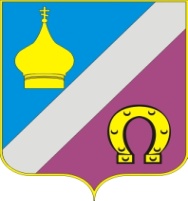 РОСТОВСКАЯ ОБЛАСТЬМУНИЦИПАЛЬНОЕ ОБРАЗОВАНИЕ«НИКОЛАЕВСКОЕ СЕЛЬСКОЕ ПОСЕЛЕНИЕ»СОБРАНИЕ ДЕПУТАТОВ НИКОЛАЕВСКОГО СЕЛЬСКОГО ПОСЕЛЕНИЯРЕШЕНИЕ«О внесении изменений в решение Собрания депутатов Николаевского сельского поселения от 24.11.2017 № 92 «О денежном содержании муниципальных служащих Администрации Николаевского сельского поселения»В соответствии с Федеральным законом от 02.03.2007 № 25-ФЗ «О муниципальной службе в Российской Федерации», руководствуясь Уставом муниципального образования «Николаевское сельское поселение»,  Собрание депутатов Николаевского сельского поселенияРЕШИЛО:1. Внести в подпункт 6 пункта 2 статьи 9 приложения 1 к решению Собрания депутатов Николаевского сельского поселения от 24.11.2017 № 92 «О денежном содержании муниципальных служащих Администрации Николаевского сельского поселения» изменение, заменив цифру «2,4» на цифру «12».2. Настоящее решение вступает в силу со дня его официального опубликования.3. Действие настоящего решения распространяется на правоотношения, возникшие с 1 октября 2022 года.4. Контроль за выполнением данного решения возложить на постоянную комиссию по вопросам  местного самоуправления, связям с общественными организациями, социальной и молодёжной политике, торговле, бытового обслуживания, охраны общественного порядка (председ. Дубинин В.В.).Председатель Собрания депутатов –Глава Николаевского сельского поселения                                  И.Э. Стуканьс. Николаевка03.03.2023 года№ 56ПринятоСобранием депутатов03 марта 2023 года